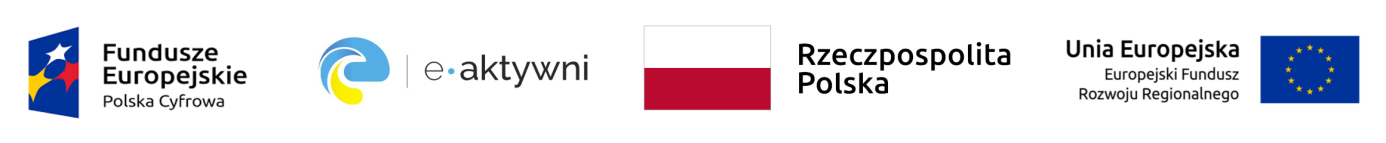 FORMULARZ REKRUTACYJNY
do projektu pn.: „Podniesienie kompetencji cyfrowych mieszkańców Miasta i Gminy Chodecz” dofinansowanego w ramach projektu grantowego pn. „E-AKTYWNI MIESZKAŃCY WOJEWÓDZTWA KUJAWSKO-POMORSKIEGO I ŁÓDZKIEGO” o numerze POPC.03.01.00-00-0073/18 współfinansowanym z Europejskiego Funduszu Rozwoju Regionalnego w ramach Programu Operacyjnego Polska Cyfrowa na lata 2014-2020Oświadczam, że wysokość średniego miesięcznego dochodu netto* za ostatnie trzy miesiące w przeliczeniu na jednego członka rodziny pozostającego ze mną we wspólnym gospodarstwie domowym wynosi:  do 600,00 zł,  do 900,00 zł,  do 1 200,00 zł,  do 1 500,00 zł  powyżej 1 500,00 zł. * Dochód netto obliczany jest poprzez dodanie dochodów brutto wszystkich osób zamieszkujących  w gospodarstwie domowym, pomniejszone o koszty uzyskania przychodu i składki na ubezpieczenia społeczne (składki emerytalne, rentowe i chorobowe) osób, które stale zamieszkują razem w tym gospodarstwie.……………………………..   				…………………………………………………………………..Miejscowość i data						Podpis uczestnikaJa niżej podpisany/a oświadczam że w związku z przystąpieniem do projektu pn. Podniesienie kompetencji cyfrowych mieszkańców Miasta i Gminy Chodecz”  przyjmuję do wiadomości, iż:1. Administratorem przekazanych danych osobowych w ramach realizacji ww. projektu jest minister właściwy do spraw rozwoju regionalnego pełniący funkcję Instytucji Zarządzającej dla Programu Operacyjnego Polska Cyfrowa na lata 2014-2020, mający siedzibę przy ul. Wspólnej 2/4, 00-926 Warszawa. 2. Przetwarzanie przekazanych danych osobowych jest zgodne z prawem i spełnia warunki, o których mowa art. 6 ust. 1 lit. c oraz art. 9 ust. 2 lit. g Rozporządzenia Parlamentu Europejskiego i Rady (UE) 2016/679 – dane osobowe są niezbędne dla realizacji Programu Operacyjnego Polska Cyfrowa na lata 2014-2020 (POPC) na podstawie: 1) w odniesieniu do zbioru „Program Operacyjny Polska Cyfrowa”: a) rozporządzenia Parlamentu Europejskiego i Rady (UE) nr 1303/2013 z dnia 17 grudnia 2013 r. ustanawiającego wspólne przepisy dotyczące Europejskiego Funduszu Rozwoju Regionalnego, Europejskiego Funduszu Społecznego, Funduszu Spójności, Europejskiego Funduszu Rolnego na rzecz Rozwoju Obszarów Wiejskich oraz Europejskiego Funduszu Morskiego i Rybackiego oraz ustanawiającego przepisy ogólne dotyczące Europejskiego Funduszu Rozwoju Regionalnego, Europejskiego Funduszu Społecznego, Funduszu Spójności i Europejskiego Funduszu Morskiego i Rybackiego oraz uchylającego rozporządzenie Rady (WE) nr 1083/2006 (Dz. Urz. UE L 347 z 20.12.2013, str. 320, z późn. zm.), b) rozporządzenia wykonawczego Komisji (UE) nr 1011/2014 z dnia 22 września 2014 r. ustanawiającego szczegółowe przepisy wykonawcze do rozporządzenia Parlamentu Europejskiego i Rady (UE) nr 1303/2013 w odniesieniu do wzorów służących do przekazywania Komisji określonych informacji oraz szczegółowe przepisy dotyczące wymiany informacji między beneficjentami a instytucjami zarządzającymi, certyfikującymi, audytowymi i pośredniczącymi (Dz. Urz. UE L 286 z 30.09.2014, str. 1), c) ustawy z dnia 11 lipca 2014 r. o zasadach realizacji programów w zakresie polityki spójności finansowanych w perspektywie finansowej 2014–2020 (Dz. U. z 2017 r. poz. 1460, z późn. zm.); 2) w odniesieniu do zbioru „Centralny system teleinformatyczny wspierający realizację programów operacyjnych”: a) rozporządzenia Parlamentu Europejskiego i Rady (UE) nr 1303/2013 z dnia 17 grudnia 2013 r. ustanawiającego wspólne przepisy dotyczące Europejskiego Funduszu Rozwoju Regionalnego, Europejskiego Funduszu Społecznego, Funduszu Spójności, Europejskiego Funduszu Rolnego na rzecz Rozwoju Obszarów Wiejskich oraz Europejskiego Funduszu Morskiego i Rybackiego oraz ustanawiającego przepisy ogólne dotyczące Europejskiego Funduszu Rozwoju Regionalnego, Europejskiego Funduszu Społecznego, Funduszu Spójności i Europejskiego Funduszu Morskiego i Rybackiego oraz uchylającego rozporządzenie Rady (WE) nr 1083/2006, b) ustawy z dnia 11 lipca 2014 r. o zasadach realizacji programów w zakresie polityki spójności finansowanych w perspektywie finansowej 2014–2020 (Dz. U. z 2017 r. poz. 1460, z późn. zm.), c) rozporządzenia wykonawczego Komisji (UE) nr 1011/2014 z dnia 22 września 2014 r. ustanawiającego szczegółowe przepisy wykonawcze do rozporządzenia Parlamentu Europejskiego i Rady (UE) nr 1303/2013 w odniesieniu do wzorów służących do przekazywania Komisji określonych informacji oraz szczegółowe przepisy dotyczące wymiany informacji między beneficjentami a instytucjami zarządzającymi, certyfikującymi, audytowymi i pośredniczącymi (Dz. Urz. UE L 286 z 30.09.2014, str. 1). 3. Moje dane osobowe będą przetwarzane wyłącznie w celu realizacji projektu pn. „Podniesienie kompetencji cyfrowych mieszkańców Miasta i Gminy Chodecz” w ramach projektu Nr POPC.03.01.00-00-0073/18 pt. „E-AKTYWNI MIESZKAŃCY WOJEWÓDZTWA KUJAWSKO-POMORSKIEGO I ŁÓDZKIEGO”, w szczególności potwierdzenia kwalifikowalności wydatków, udzielenia wsparcia, monitoringu, ewaluacji, kontroli, audytu i sprawozdawczości oraz działań informacyjno-promocyjnych w ramach POPC. 4. Moje dane osobowe zostały powierzone do przetwarzania Instytucji Pośredniczącej tj. Centrum Projektów Polska Cyfrowa ul. Spokojna 13a, 01-044 Warszawa, beneficjentowi projektu, tj. Stowarzyszenie Towarzystwo Rozwoju Gminy Płużnica (87-214 Płużnica 37A), grantobiorcy tj. Miasto i Gmina Chodecz, ul. Kaliska 2, 87-860 Chodecz (nazwa i adres gminy) oraz podmiotom, które na zlecenie beneficjenta uczestniczą w realizacji projektu (nazwa i adres ww. podmiotów). Przekazane dane osobowe mogą zostać przekazane podmiotom realizującym badania ewaluacyjne na zlecenie Instytucji Zarządzającej, Instytucji Pośredniczącej lub beneficjenta. Przekazane dane osobowe mogą zostać również powierzone specjalistycznym firmom, realizującym na zlecenie Instytucji Zarządzającej, Instytucji Pośredniczącej oraz beneficjenta kontrole i audyt w ramach POPC. 5. Podanie danych jest warunkiem koniecznym otrzymania wsparcia i realizacji projektu, a odmowa ich podania jest równoznaczna z brakiem możliwości udzielenia wsparcia w ramach projektu. 6. Przekazane dane osobowe nie będą przekazywane do państwa trzeciego lub organizacji międzynarodowej. 7. Przekazane dane osobowe nie będą poddawane zautomatyzowanemu podejmowaniu decyzji. 8. Przekazane dane osobowe będą przechowywane do czasu rozliczenia Programu Operacyjnego Polska Cyfrowa na lata 2014 -2020 oraz zakończenia archiwizowania dokumentacji. 9. Z Inspektorem Ochrony Danych można skontaktować się wysyłając wiadomość na adres poczty elektronicznej: iod@miir.gov.pl lub na adres poczty: iod@brodnica.pl (gdy ma to zastosowanie – należy podać dane kontaktowe inspektora ochrony danych u grantobiorcy - gmina). 10. Mam prawo do wniesienia skargi do organu nadzorczego, którym jest Prezes Urzędu Ochrony Danych Osobowych. 11. Mam prawo dostępu do treści swoich danych i ich sprostowania, usunięcia lub ograniczenia przetwarzania. Oświadczenie zawarte w formularzu jest dokumentem w rozumieniu art. 245.k.p.c. a prawdziwość danych w nim zawartych, potwierdzona własnoręcznym podpisem osoby składającej oświadczenie może być zweryfikowana w trybie i na warunkach określonych w art. 253 k.p.c.							               ………………………………………………									Podpis uczestnika * niepotrzebne skreślićLp.NazwaOdpowiedźOdpowiedź1Kraj 2Imię 3Nazwisko 4PESEL5Płeć  kobieta            mężczyzna kobieta            mężczyzna6Data urodzenia [dd/mm/rrrr]7Wykształcenie  podstawowe  gimnazjalne  zawodowe  średnie  policealne  wyższe  podstawowe  gimnazjalne  zawodowe  średnie  policealne  wyższe 8Adres zamieszkania Województwo 9Adres zamieszkania Powiat10Adres zamieszkania Gmina 11Adres zamieszkania Miejscowość 12Adres zamieszkania Ulica 13Adres zamieszkania Nr budynku14Adres zamieszkania Nr lokalu 15Adres zamieszkania Kod pocztowy16Telefon kontaktowy 17Adres e-mail18Orzeczenie o niepełnosprawności TAK            NIE TAK            NIE19Osoba z niepełno sprawnościami ze specjalnymi potrzebami szkoleniowymi TAK            NIE TAK            NIE20Temat szkolenia, którym jest Pani/Pan zainteresowana:   „Rodzic w Internecie”,  „Mój biznes w sieci”,  „Moje finanse i transakcje w sieci”,  „Działam w sieciach społecznościowych”,  „Tworzę własną stronę internetową, blog”,  „Rolnik w sieci”,  „Kultura w sieci”.  „Rodzic w Internecie”,  „Mój biznes w sieci”,  „Moje finanse i transakcje w sieci”,  „Działam w sieciach społecznościowych”,  „Tworzę własną stronę internetową, blog”,  „Rolnik w sieci”,  „Kultura w sieci”.